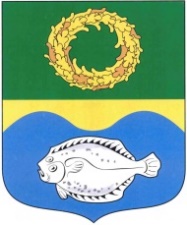 ОКРУЖНОЙ СОВЕТ ДЕПУТАТОВМУНИЦИПАЛЬНОГО ОБРАЗОВАНИЯ«ЗЕЛЕНОГРАДСКИЙ ГОРОДСКОЙ ОКРУГ» КАЛИНИНГРАДСКОЙ ОБЛАСТИ(второго созыва)РЕШЕНИЕ от 21 декабря 2021 года                                                                            № 126 Зеленоградск                                  О согласовании безвозмездной передачи имущества из государственной собственности Калининградской областив муниципальную собственность Зеленоградского городского округаЗаслушав и обсудив информацию заместителя главы администрации Зеленоградского городского округа Заболотного С.А., в соответствии              с пунктом 11 статьи 154 Федерального закона от 22.08.2004 № 122-ФЗ         «О внесении изменений в законодательные акты Российской Федерации и признании утратившими силу некоторых законодательных актов Российской Федерации в связи с принятием федеральных законов «О внесении изменений и дополнений в Федеральный закон «Об общих принципах организации законодательных (представительных) и исполнительных органов государственной власти субъектов Российской Федерации» и «Об общих принципах организации местного самоуправления в Российской Федерации», пунктом 13 части 1 статьи 16 Федерального закона от 06.10.2003 № 131-ФЗ «Об общих принципах организации местного самоуправления в Российской Федерации» окружной Совет депутатов Зеленоградского городского округаРЕШИЛ:1. Согласовать безвозмездную передачу имущества из государственной собственности Калининградской области в муниципальную собственность Зеленоградского городского округа согласно приложению.  2. Опубликовать решение в газете «Волна» и разместить на официальном сайте органов местного самоуправления Зеленоградского городского округа.3. Решение вступает в силу со дня официального опубликования.Глава Зеленоградского городского округа                                                  С.В. КулаковПриложение к решению окружного Совета депутатов Зеленоградского городского округа  от 21 декабря 2021 года № 126     №п/пНаименование имуществаАдресПлощадь, кв. м.Кадастровый номерКадастровая стоимость, руб.Категория земель, виды разрешенного использования1Земельный участокМестоположение установлено относительно ориентира, расположенного в границах участка. Почтовый адрес ориентира: Калининградская область, г. Зеленоградск, ул. Гагарина620039:05:010325:2525295876Земли населенных пунктов, под строительство дома отдыха